Российская ФедерацияИркутская областьИркутский районАдминистрация Листвянского муниципального образования –Администрация городского поселенияПОСТАНОВЛЕНИЕОт «13» февраля 2018 года № 16рп.ЛиствянкаВ целях обеспечения устойчивого развития территории Листвянского муниципального образования, руководствуясь ст. ст. 41, 43, 45, 46 Градостроительного кодекса Российской Федерации, ст. 14 Федерального закона «Об общих принципах организации местного самоуправления в Российской Федерации», Постановлениями Администрации Листвянского муниципального образования от 14.07.2017 г. № 66 «О подготовке проекта межевания территории по ул.Академическая в рп.Листвянка Иркутского района», от 18.12.2017 г. № 135 «О назначении публичных слушаний по проекту межевания территории по ул.Академичекая в рп.Листвянка Иркутского района», заключением по итогам проведения публичных слушаний по вопросу разработки  проекта межевания территории по ул.Академическая в рп.Листвянка Иркутского района от 22.01.2017 г., ст.ст. 24, 48 Устава Листвянского муниципального образования, Администрация Листвянского муниципального образования ПОСТАНОВЛЯЕТ:1. Утвердить проект межевания территории по ул.Академическая в рп.Листвянка Иркутского района в следующем составе:1) перечень и сведения об образуемых земельных участках (Приложение № 1);2) чертеж межевания территории (Приложение № 2).2. Опубликовать настоящее постановление с Приложениями №№ 1, 2 в газете «Наша Листвянка» и разместить в информационно-телекоммуникационной сети «Интернет» на официальном сайте Листвянского муниципального образования в течение семи дней со дня подписания настоящего постановления.3. Контроль за исполнением настоящего постановления оставляю за собой.И.о.Главы Листвянского МО                                                               А.С.УшаровПриложение № 1к постановлению Администрации Листвянского МОот _______________ № ______Проект межевания территории по ул.Академическая в рп.Листвянка Иркутского районаПеречень и сведения об образуемых земельных участках1. Перечень и сведения об образуемых земельных участках1.1. Перечень и сведения о площади образуемых земельных участков1 В соответствии с классификатором видов разрешённого использования земельных участков, утвержденным приказом Минэкономразвития России от 01.09.2014 г. № 540.2 Образуемые земельные участки, которые будут отнесены к территориям общего пользования или имуществу общего пользования, в том числе в отношении которых предполагаются резервирование и (или) изъятие для государственных или муниципальных нужд.2. Красные линииДействующих красных линий на территории нет.Настоящим проектом межевания территории предлагается установить красные линии. Устанавливаемые красные линии установлены с учетом существующих земельных участков многоквартирных жилых домов, существующих объектов инженерной инфраструктуры, общественных объектов. Координаты поворотных и концевых точек устанавливаемых красных линий указаны в системе координат ведения Единого государственного кадастра недвижимости, и представлены в таблице 2.Таблица 2. Координаты поворотных и концевых точек устанавливаемых красных линийПриложение № 2к постановлению Администрации Листвянского МОот _______________ № ______Проект межевания территории по ул.Академическая в рп.Листвянка Иркутского районаЧертеж межевания территории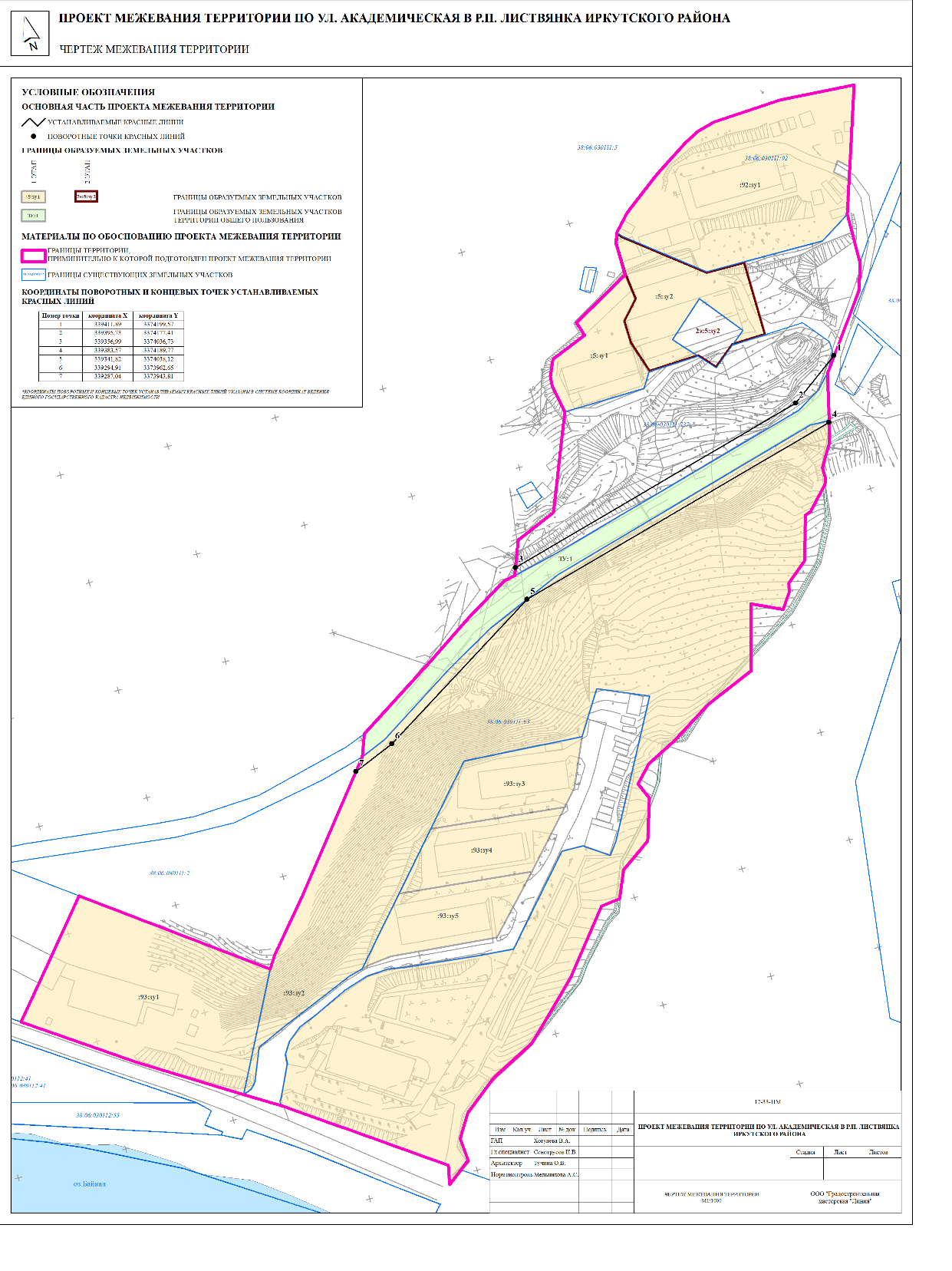 Об утверждении проекта межевания территории по ул.Академическая в рп.Листвянка Иркутского района Условный номер земельного участкаПлощадь, кв. мВид разрешённого использования (числовое обозначение 1)Возможные способы образования земельных участковВозможные способы образования земельных участковУсловный номер земельного участкаПлощадь, кв. мВид разрешённого использования (числовое обозначение 1)Способы образованияИсходные земли и (или) земельные участки (условный номер и (или) кадастровый номер)12345ОБРАЗУЕМЫЕ ЗЕМЕЛЬНЫЕ УЧАСТКИ, КОТОРЫЕ БУДУТ ОТНЕСЕНЫ К ТЕРРИТОРИЯМ ОБЩЕГО ПОЛЬЗОВАНИЯ ИЛИ ИМУЩЕСТВУ ОБЩЕГО ПОЛЬЗОВАНИЯ 2ОБРАЗУЕМЫЕ ЗЕМЕЛЬНЫЕ УЧАСТКИ, КОТОРЫЕ БУДУТ ОТНЕСЕНЫ К ТЕРРИТОРИЯМ ОБЩЕГО ПОЛЬЗОВАНИЯ ИЛИ ИМУЩЕСТВУ ОБЩЕГО ПОЛЬЗОВАНИЯ 2ОБРАЗУЕМЫЕ ЗЕМЕЛЬНЫЕ УЧАСТКИ, КОТОРЫЕ БУДУТ ОТНЕСЕНЫ К ТЕРРИТОРИЯМ ОБЩЕГО ПОЛЬЗОВАНИЯ ИЛИ ИМУЩЕСТВУ ОБЩЕГО ПОЛЬЗОВАНИЯ 2ОБРАЗУЕМЫЕ ЗЕМЕЛЬНЫЕ УЧАСТКИ, КОТОРЫЕ БУДУТ ОТНЕСЕНЫ К ТЕРРИТОРИЯМ ОБЩЕГО ПОЛЬЗОВАНИЯ ИЛИ ИМУЩЕСТВУ ОБЩЕГО ПОЛЬЗОВАНИЯ 2ОБРАЗУЕМЫЕ ЗЕМЕЛЬНЫЕ УЧАСТКИ, КОТОРЫЕ БУДУТ ОТНЕСЕНЫ К ТЕРРИТОРИЯМ ОБЩЕГО ПОЛЬЗОВАНИЯ ИЛИ ИМУЩЕСТВУ ОБЩЕГО ПОЛЬЗОВАНИЯ 21 этап межевания территории1 этап межевания территории1 этап межевания территории1 этап межевания территории1 этап межевания территорииЗУ:12396,0Автомобильный транспорт (7.2)образуемые земельные участкиземли, государственная собственность на которые не разграниченаОБРАЗУЕМЫЕ ЗЕМЕЛЬНЫЕ УЧАСТКИ ОБРАЗУЕМЫЕ ЗЕМЕЛЬНЫЕ УЧАСТКИ ОБРАЗУЕМЫЕ ЗЕМЕЛЬНЫЕ УЧАСТКИ ОБРАЗУЕМЫЕ ЗЕМЕЛЬНЫЕ УЧАСТКИ ОБРАЗУЕМЫЕ ЗЕМЕЛЬНЫЕ УЧАСТКИ 1 этап межевания территории1 этап межевания территории1 этап межевания территории1 этап межевания территории1 этап межевания территории:92:зу15725,0малоэтажная многоквартирная жилая застройка (2.1.1)образование земельного участка путем раздела38:06:030111:92:5:зу11479,0малоэтажная многоквартирная жилая застройка (2.1.1)образование земельного участка путем раздела38:06:030111:5:5:зу22064,0малоэтажная многоквартирная жилая застройка (2.1.1)образование земельного участка путем раздела38:06:030111:5:93:зу15937,0образование земельного участка путем раздела38:06:030111:93:93:зу227939,0образование земельного участка путем раздела38:06:030111:93:93:зу31673,0малоэтажная многоквартирная жилая застройка (2.1.1)образование земельного участка путем раздела38:06:030111:93:93:зу41598,0малоэтажная многоквартирная жилая застройка (2.1.1)образование земельного участка путем раздела38:06:030111:93:93:зу51629,0малоэтажная многоквартирная жилая застройка (2.1.1)образование земельного участка путем раздела38:06:030111:932 этап межевания территории2 этап межевания территории2 этап межевания территории2 этап межевания территории2 этап межевания территории2э:5:зу22573,0малоэтажная многоквартирная жилая застройка (2.1.1)образование земельного участка путем перераспределения:5:зу2, земли, государственная собственность на которые не разграниченаНомер точкикоордината Хкоордината Y1339411,893374199,572339395,733374177,413339356,993374036,734339383,573374189,775339341,823374038,126339294,913373962,657339287,043373943,81